CHAPTER 3COUNTY AND LOCAL SOCIETIES(REPEALED)§61.  Property management(REPEALED)SECTION HISTORYPL 2005, c. 563, §2 (RP). §62.  Stipend for clubs and societies(REPEALED)SECTION HISTORYPL 1965, c. 233, §§1,2 (AMD). PL 1965, c. 436, §§1,2 (AMD). PL 1967, c. 31 (AMD). PL 1969, c. 148, §1 (AMD). PL 1971, c. 45 (AMD). PL 1971, c. 91, §1 (AMD). PL 1975, c. 465, §§1-3 (AMD). PL 1975, c. 771, §99 (AMD). PL 1977, c. 96, §1 (AMD). PL 1979, c. 124, §1 (AMD). PL 1979, c. 541, §B5 (AMD). PL 1979, c. 672, §§12-14 (AMD). PL 1983, c. 180, §§1,2 (AMD). PL 1987, c. 395, §A31 (AMD). PL 1987, c. 759, §1 (AMD). PL 1993, c. 388, §2 (AMD). RR 1997, c. 2, §25 (COR). PL 1997, c. 528, §2 (AMD). PL 2005, c. 563, §2 (RP). §63.  Certification for payment(REPEALED)SECTION HISTORYPL 2005, c. 563, §2 (RP). §64.  Fairs and exhibits(REPEALED)SECTION HISTORYPL 1979, c. 124, §2 (AMD). PL 2005, c. 563, §2 (RP). §65.  Licensing of exhibitions(REPEALED)SECTION HISTORYPL 1975, c. 465, §4 (RPR). PL 1975, c. 770, §§43,44 (AMD). PL 1977, c. 694, §43 (AMD). PL 1983, c. 180, §3 (AMD). PL 2001, c. 175, §1 (AMD). PL 2001, c. 175, §2 (AFF). PL 2005, c. 563, §2 (RP). §65-A.  Requests for changes in dates(REPEALED)SECTION HISTORYPL 1983, c. 180, §4 (NEW). PL 2005, c. 563, §2 (RP). §66.  Sale of goods and refreshments(REPEALED)SECTION HISTORYPL 2005, c. 563, §2 (RP). §67.  Entry fees; lien on animals(REPEALED)SECTION HISTORYPL 2005, c. 563, §2 (RP). §68.  Premiums on unregistered males prohibited(REPEALED)SECTION HISTORYPL 2005, c. 563, §2 (RP). §69.  Admission by fraud(REPEALED)SECTION HISTORYPL 1977, c. 696, §55 (AMD). PL 2005, c. 563, §2 (RP). §70.  Annual reports(REPEALED)SECTION HISTORYPL 2005, c. 563, §2 (RP). §71.  Constables(REPEALED)SECTION HISTORYPL 1979, c. 127, §43 (AMD). PL 2005, c. 563, §2 (RP). §72.  Pomological society(REPEALED)SECTION HISTORYPL 2005, c. 563, §2 (RP). §73.  Poultry associations(REPEALED)SECTION HISTORYPL 2005, c. 563, §2 (RP). §74.  Certain substances prohibited(REPEALED)SECTION HISTORYPL 1971, c. 87 (NEW). PL 1971, c. 585, §1 (RPR). PL 1977, c. 694, §44 (AMD). PL 1977, c. 696, §§55-A (AMD). PL 1979, c. 541, §A44 (AMD). PL 1987, c. 111 (RPR). PL 1995, c. 602, §1 (RP). §74-A.  Certain drugging of animals prohibited(REPEALED)SECTION HISTORYPL 1995, c. 602, §2 (NEW). PL 1997, c. 121, §§1-4 (AMD). PL 2005, c. 563, §2 (RP). §75.  Pulling events between animals(REPEALED)SECTION HISTORYPL 1971, c. 585, §2 (NEW). PL 1977, c. 696, §56 (AMD). PL 1979, c. 541, §A45 (AMD). PL 1987, c. 849, §2 (RPR). PL 1989, c. 153 (AMD). PL 1991, c. 837, §A15 (AMD). PL 1993, c. 549, §1 (AMD). PL 1995, c. 602, §3 (AMD). PL 1999, c. 73, §§1-4 (AMD). PL 2001, c. 421, §B3 (RP). PL 2001, c. 421, §C1 (AFF). §75-A.  Pulling events between animals; application(REPEALED)SECTION HISTORYPL 2001, c. 421, §B4 (NEW). PL 2001, c. 421, §C1 (AFF). PL 2001, c. 668, §§1-4 (AMD). PL 2003, c. 578, §§2-4 (AMD). PL 2005, c. 563, §2 (RP). §76.  Agricultural Fair Support Fund(REPEALED)SECTION HISTORYIB 2003, c. 1, §1 (NEW). PL 2003, c. 687, §B1 (RP). PL 2003, c. 687, §B11 (AFF). §77.  Agricultural Fair Support Fund(REPEALED)SECTION HISTORYPL 2003, c. 687, §A2 (NEW). PL 2003, c. 687, §B11 (AFF). PL 2005, c. 563, §2 (RP). The State of Maine claims a copyright in its codified statutes. If you intend to republish this material, we require that you include the following disclaimer in your publication:All copyrights and other rights to statutory text are reserved by the State of Maine. The text included in this publication reflects changes made through the First Regular and First Special Session of the 131st Maine Legislature and is current through November 1, 2023
                    . The text is subject to change without notice. It is a version that has not been officially certified by the Secretary of State. Refer to the Maine Revised Statutes Annotated and supplements for certified text.
                The Office of the Revisor of Statutes also requests that you send us one copy of any statutory publication you may produce. Our goal is not to restrict publishing activity, but to keep track of who is publishing what, to identify any needless duplication and to preserve the State's copyright rights.PLEASE NOTE: The Revisor's Office cannot perform research for or provide legal advice or interpretation of Maine law to the public. If you need legal assistance, please contact a qualified attorney.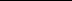 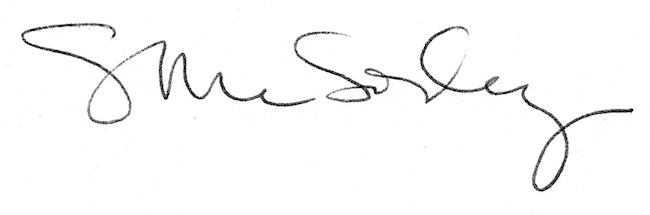 